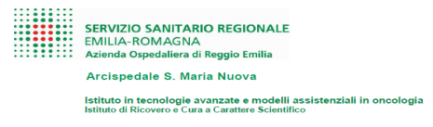 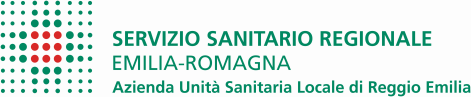 RISORSE NECESSARIE PER I PROGETTI DI MIGLIORAMENTO DELLO STABILIMENTO OSPEDALIERO DI CASTELNOVO MONTIPersonale incrementalePersonale incrementaleProgetti organizzativiMedicoCompartoIstituzione di una SOS dipartimentale di urologia1  Medico urologo2 medici urologi dedicati a tempo pieno di cui uno responsabile della SOS dipartimentale Attivazione della chirurgia senologica1 Medico chirurgoPotenziamento dell’organico medico della breast unit interaziendale con attivazione di sedute dedicate di oncologia senologica Trasformazione della SOS in SOCAttivazione della istopatologia in estemporanea con anatomopatologi del SMNRiorganizzazione attività chirurgica  1 medico ORL 1 anestesista4 infermieri strumentistiAmpliamento attività chirurgica per pazienti provenienti anche da fuori distretto per le specialità diChirurgia ortopedica con particolare riferimento alla chirurgia del piede e protesicaChirurgia urologicaChirurgia senologicaChirurgia ORL dell’orecchioChirurgia ginecologicaChirurgia videolaparoscopicaStima di n° 150-200 sedute operatorie incrementali /annoCardiologia1 medico cardiologoPotenziamento della cardiologia aggiungendo alla degenza acuti UTIC ed alla riabilitazione cardiologica la attivazione di un centro di Prevenzione Cardiovascolare a valenza aziendaleEmergenza-Urgenza1 medico EU6 IPAttivazione di un mezzo di soccorso professionalizzato che affianca l’automedicaRiorganizzazione dell’assetto notturno con un’area di osservazione presidiata da un team multidisciplinareTOTALE personale incrementale6 unità mediche10 unità IPCosto complessivo: 1 milione di €Richiesta di ampliamento della pianta organica alla RegioneProgetto strutturaleProgetto strutturaleProgetto strutturaleRiorganizzazione del punto di primo intervento e realizzazione nuova camera calda Riorganizzazione del punto di primo intervento e realizzazione nuova camera calda Riorganizzazione del punto di primo intervento e realizzazione nuova camera calda 2.800.000 € (2.000.000 € fondi regionali – 800.000 € fondi aziendali) Costo del personaleCosto del personaleCosto del personale1.000.000 €TOTALE COSTITOTALE COSTITOTALE COSTI3.800.000 €